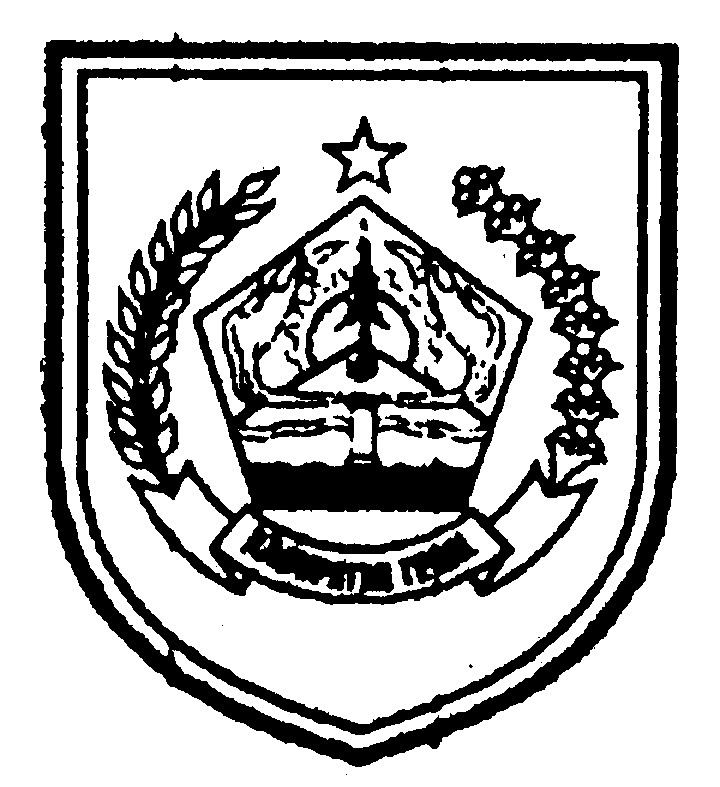 PETUNJUK TEKNIS GELAR BUDAYA UNGGULAN 6 KAWEDANANDI KABUPATEN TEGAL TAHUN 2017Gelar budaya ini melibatkan siswi SD, SMP, SMA/SMK Negeri yang ditunjuk Dinas Pendidikan dan Kebudayaan Kab. Tegal;Gelar budaya akan dilaksanakan di 6 kawedanan dengan lokasi dan tanggal yang berbeda sesuai dengan jadwal yang telah ditentukan;UPTD Dikbud Kecamatan wajib mengirimkan masing-masing 5 siswi SD untuk menampilkan Tari Topeng Endhel di eks kawedanan setempat secara bersama-sama;Blangko pengisi acara diserahkan panitia paling lambat tanggal                    24 Oktober 2017;Blangko dapat dikirim langsung ke Bidang Kebudayaan Dinas Dikbud Kab. Tegal atau via WA panitia Gelar Budaya 2017 Hp. 085640105233;Materi/jenis tampilan pengisi acara dari SMP, SMA/K Negeri antara lain tari tradisi, macapat, band, nyanyi tunggal, paduan suara, hadroh/terbang jawa, pantomim, music tradisional, akustik atau jenis seni yang lain yang tumbuh di lingkungan masyarakat Kab. Tegal;Jumlah peserta pengisi acara menyesuaikan dengan jenis tampilan;Setiap peserta yang terlibat dalam gelar budaya unggulan 2017, baik pemain maupun pengiring dalam kondisi casting (make up dan kostum);Pengisi acara hadir di lokasi pada pukul 07.00 WIB;Setiap peserta diberi kesempatan menampilkan seni unggulan                      di panggung makasimal 15 menit;Setiap kontingen atau kelompok peserta akan mendapatkan bantuan transport dari panitia menyesuaikan jenis kesenian yang akan ditampilkan;Hal-hal yang belum diatur dalam petunjuk teknis ini akan dibahas pada saat rapat teknis selanjutnya;Kontak person panitia : 	Drs. Agus Jokowiyono, M.M.Pd. (Kabid Kebudayaan) - 085786292250/08124113225	Tety Yuliani, S.Pd. (Kasi Kesenian) - 081542103849P A N I T I ATTd